Pozdravljeni dragi učenci in drage učenke!  Učenci prve triade ste se vrnili nazaj v šolske klopi, preostali pa še vedno delate na daljavo … verjamem, da imate kar precej obveznosti, saj se konec šolskega leta približuje, vi pa si morate pridobiti še zadnje ocene …Želim vam, da vse obveznosti opravite mirno in uspešno, upam pa, da vam ostane še kaj prostega časa. V ta namen vam pošiljam nekaj aktivnosti, idej za kakovostno preživetje prostega časa …Vesela bom tudi vaših odzivov na mojo e-pošto: 
lara.puhan@os-velikapolana.siŽelim vam veliko sonca in ustvarjalnih trenutkov! 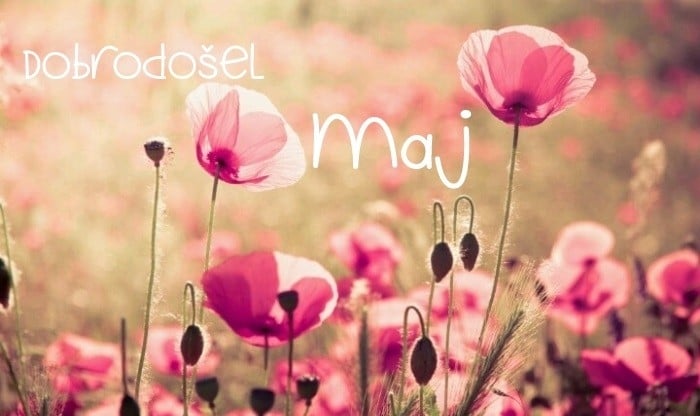 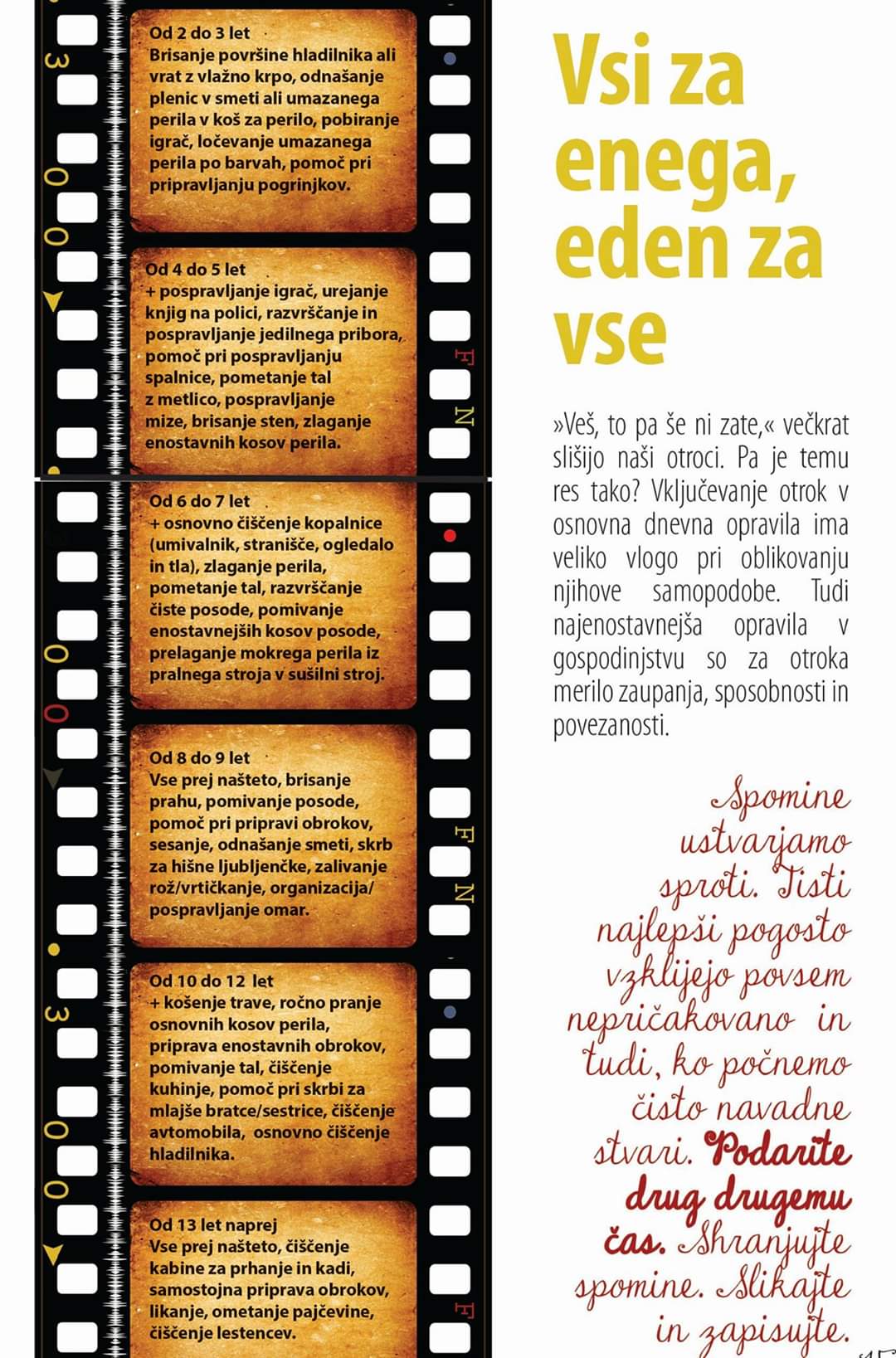 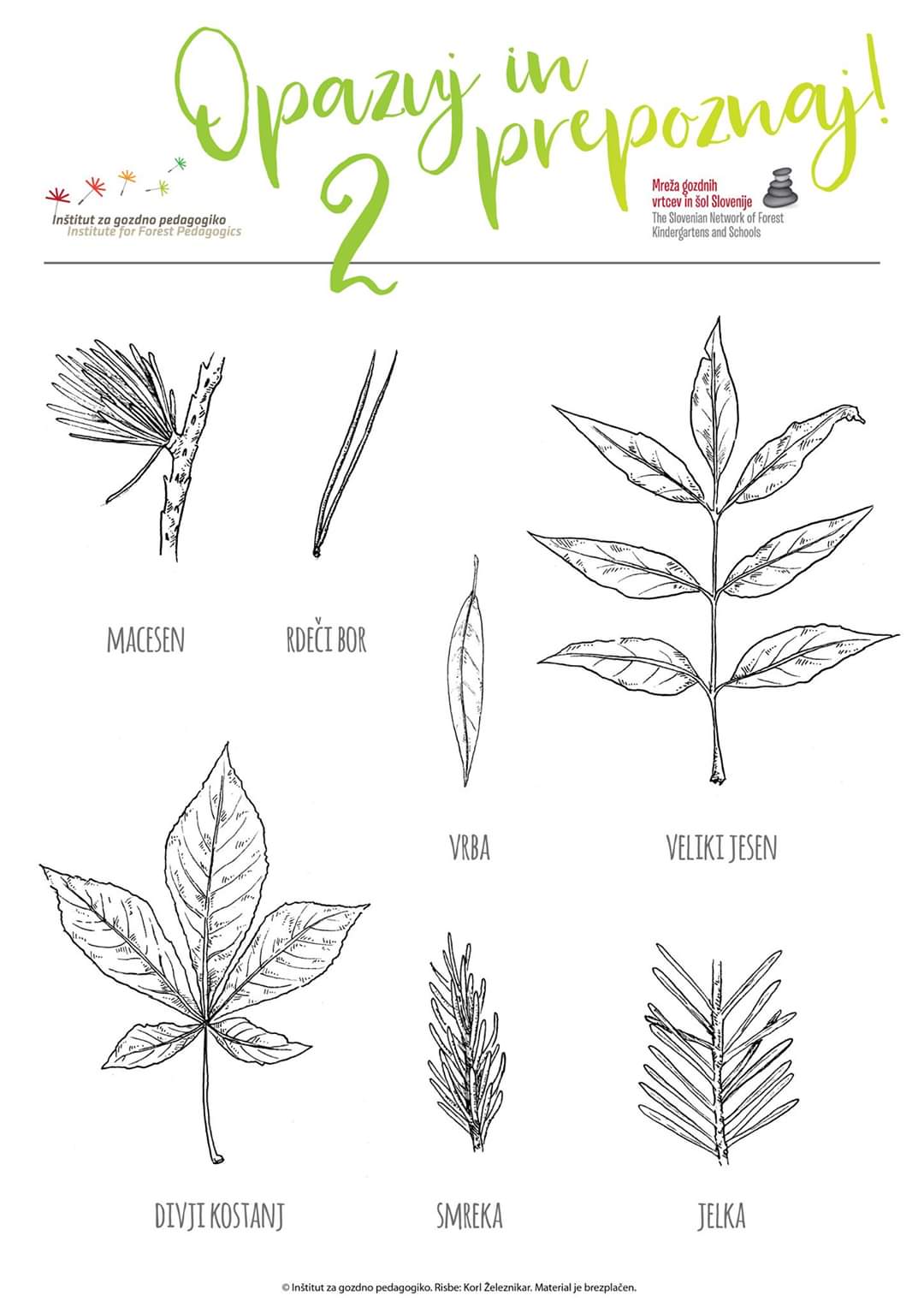 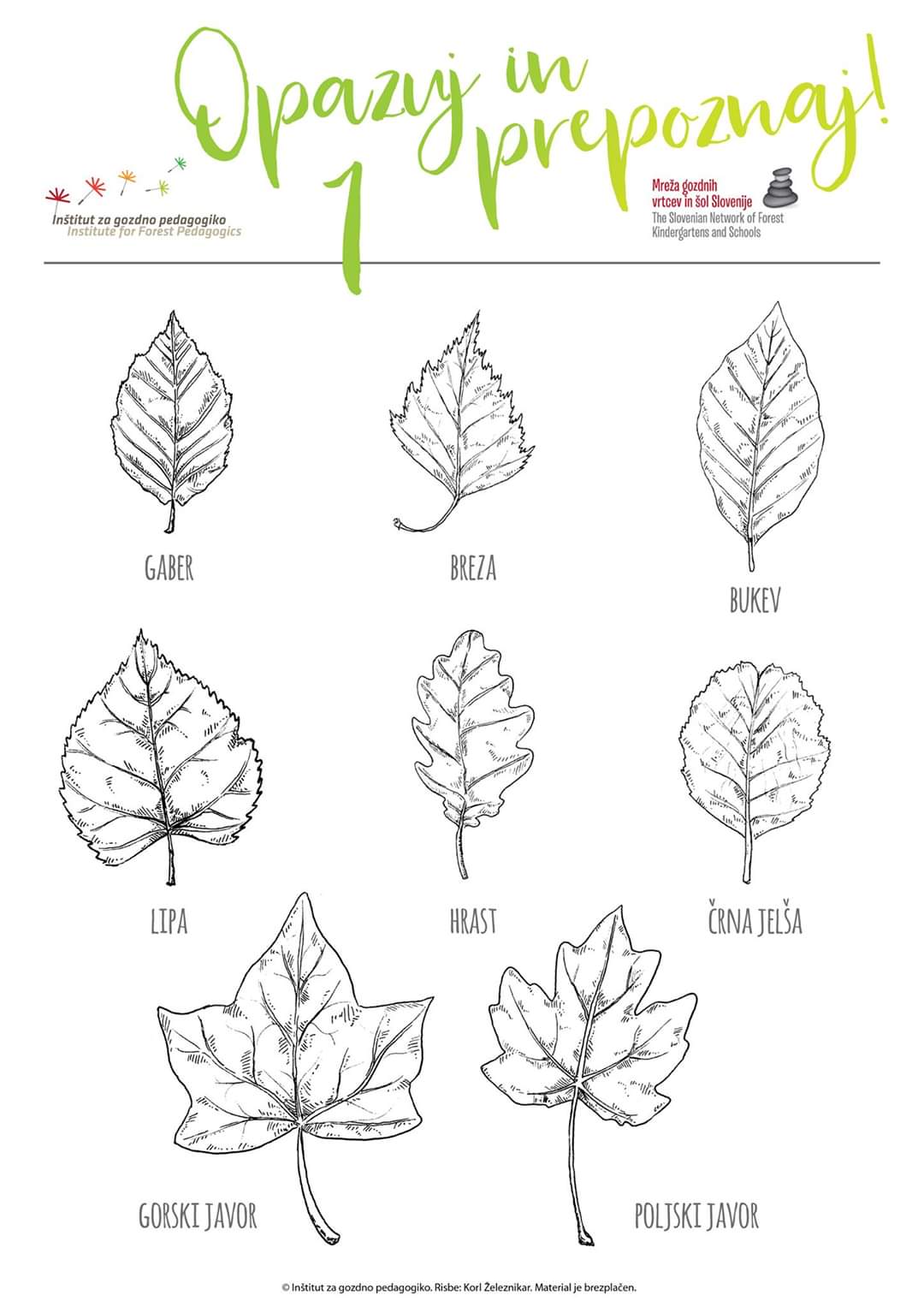 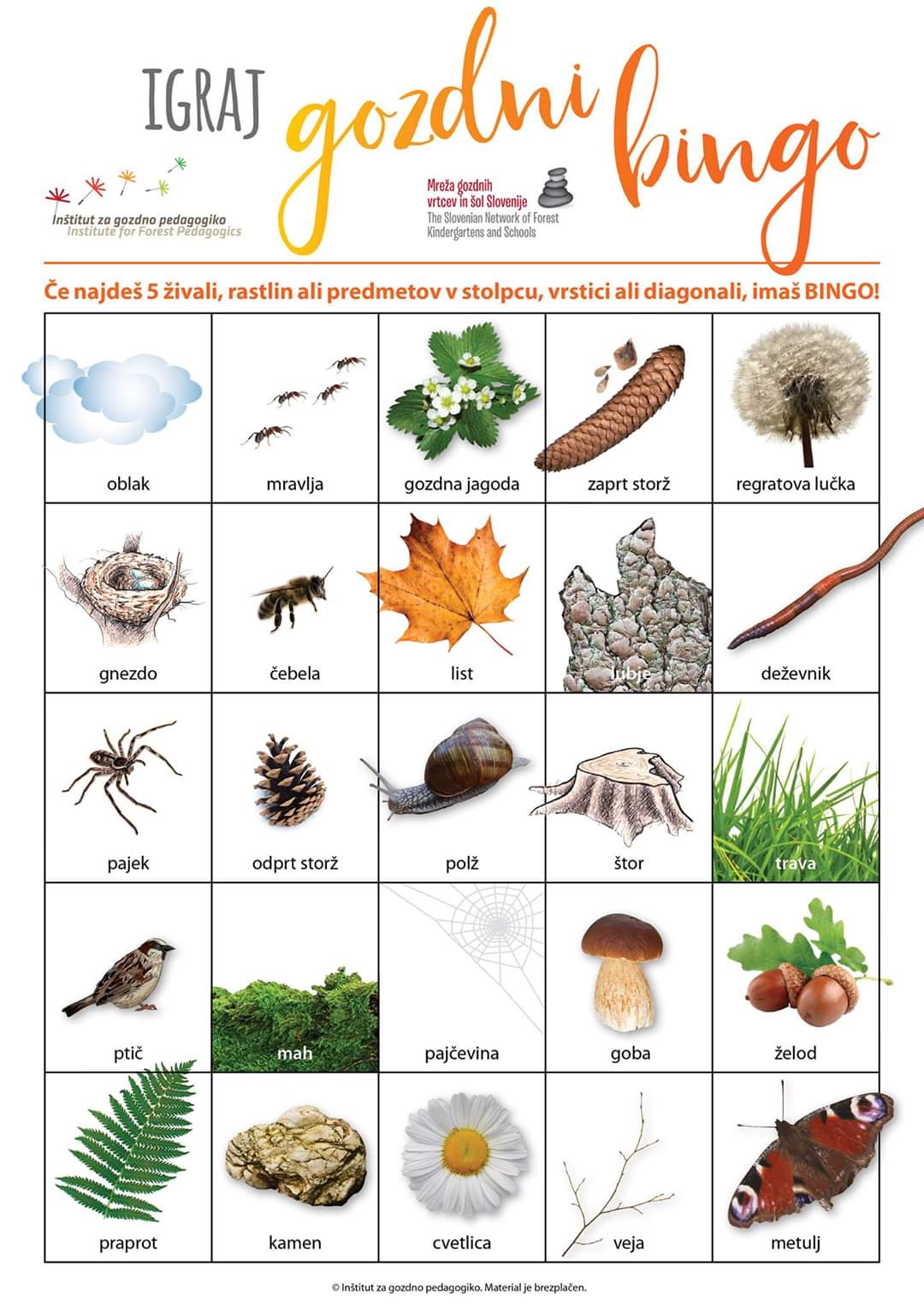 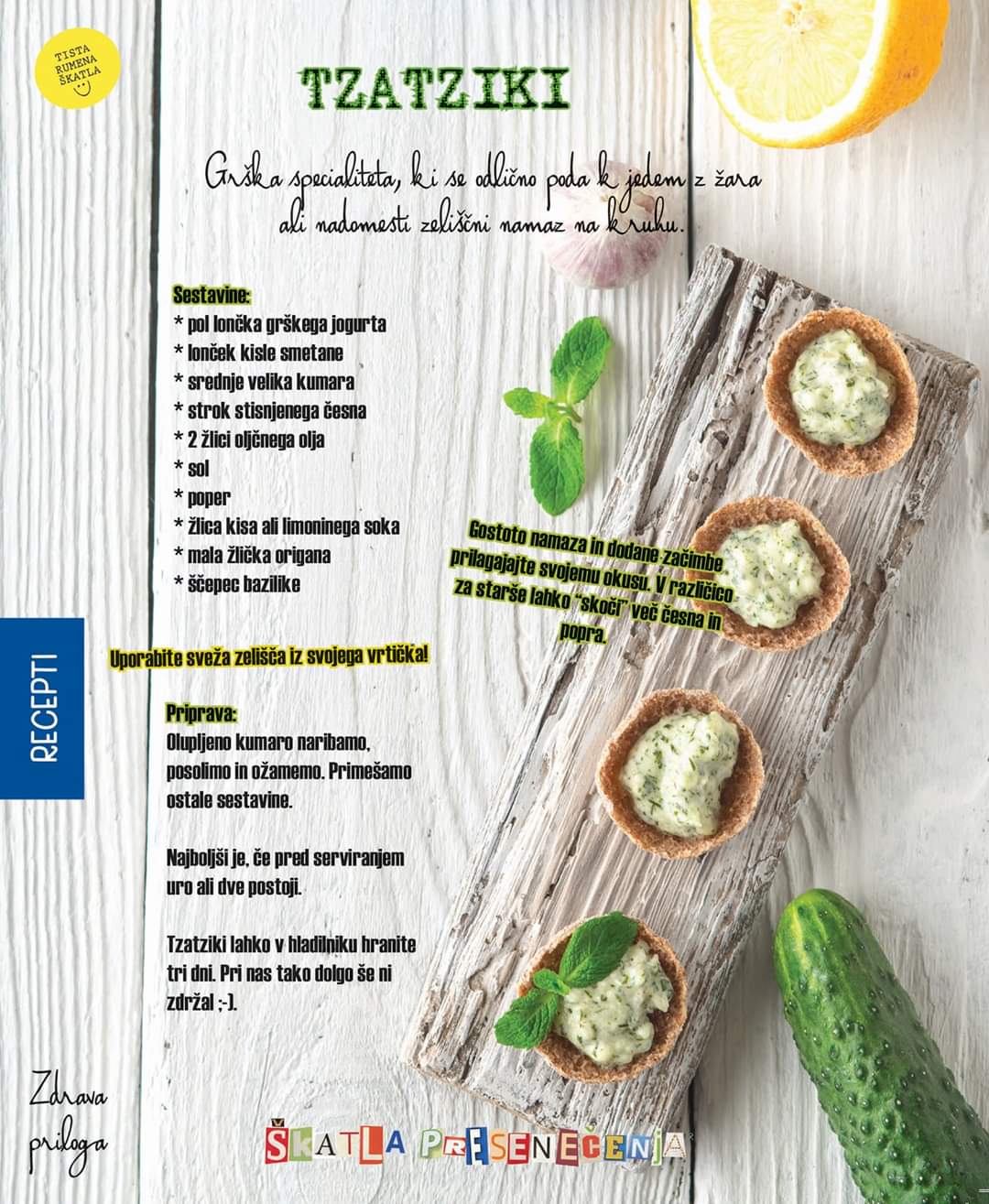 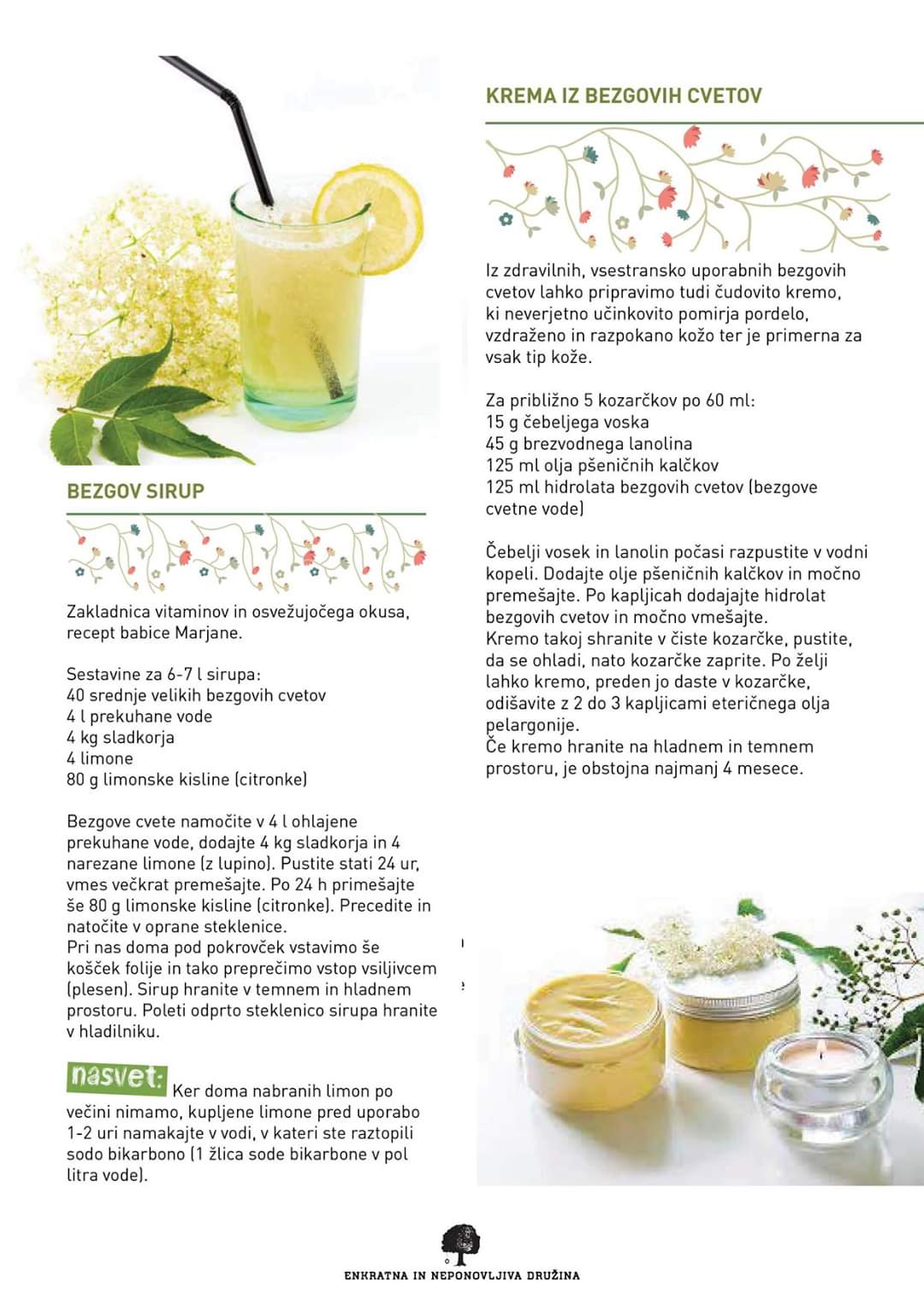 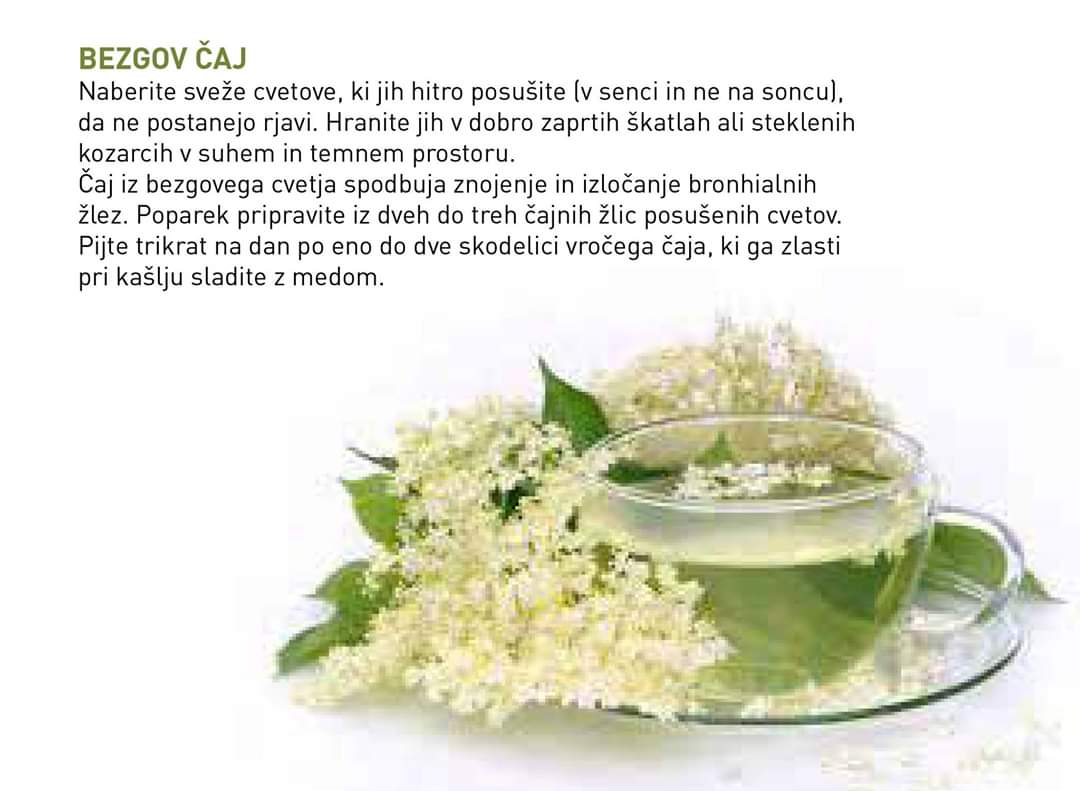 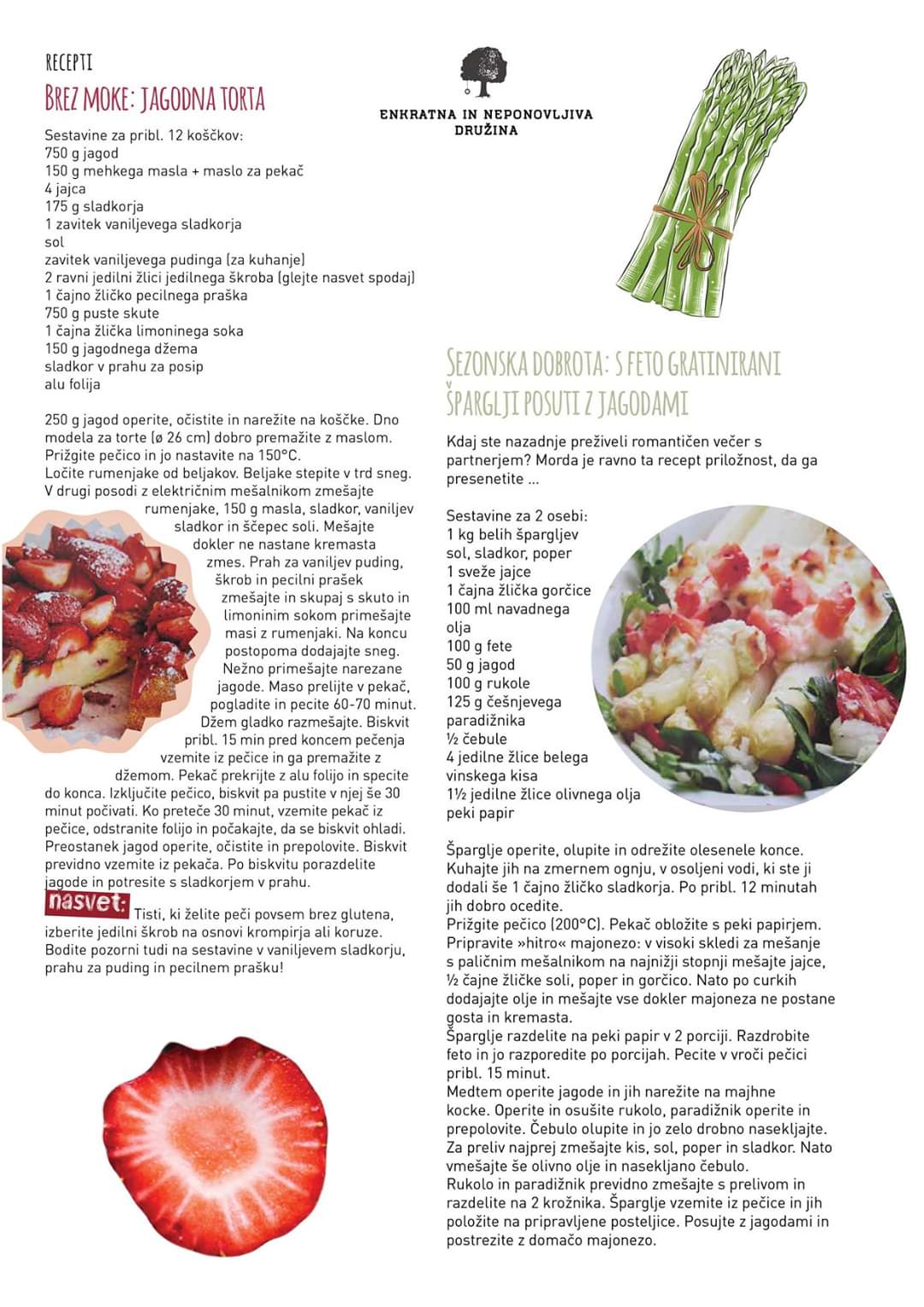 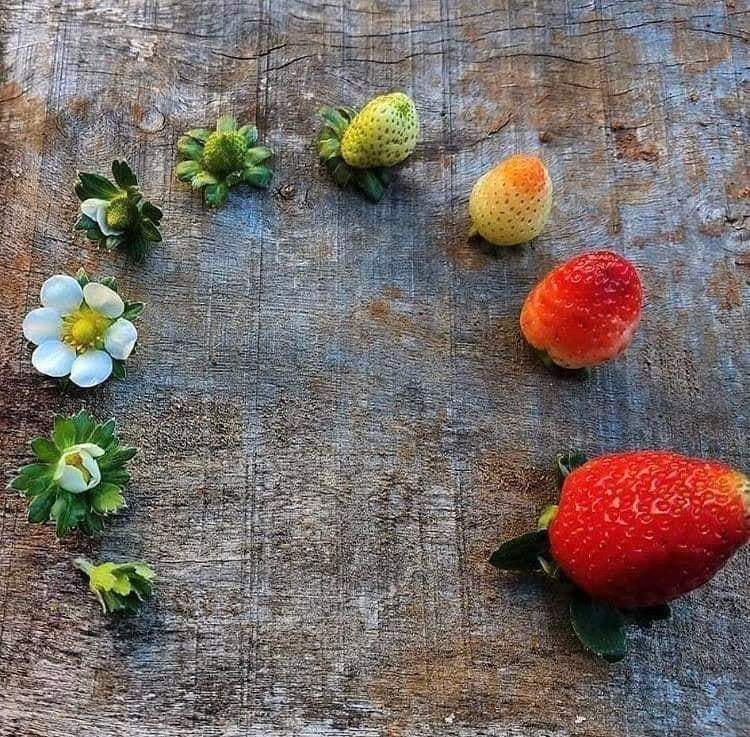 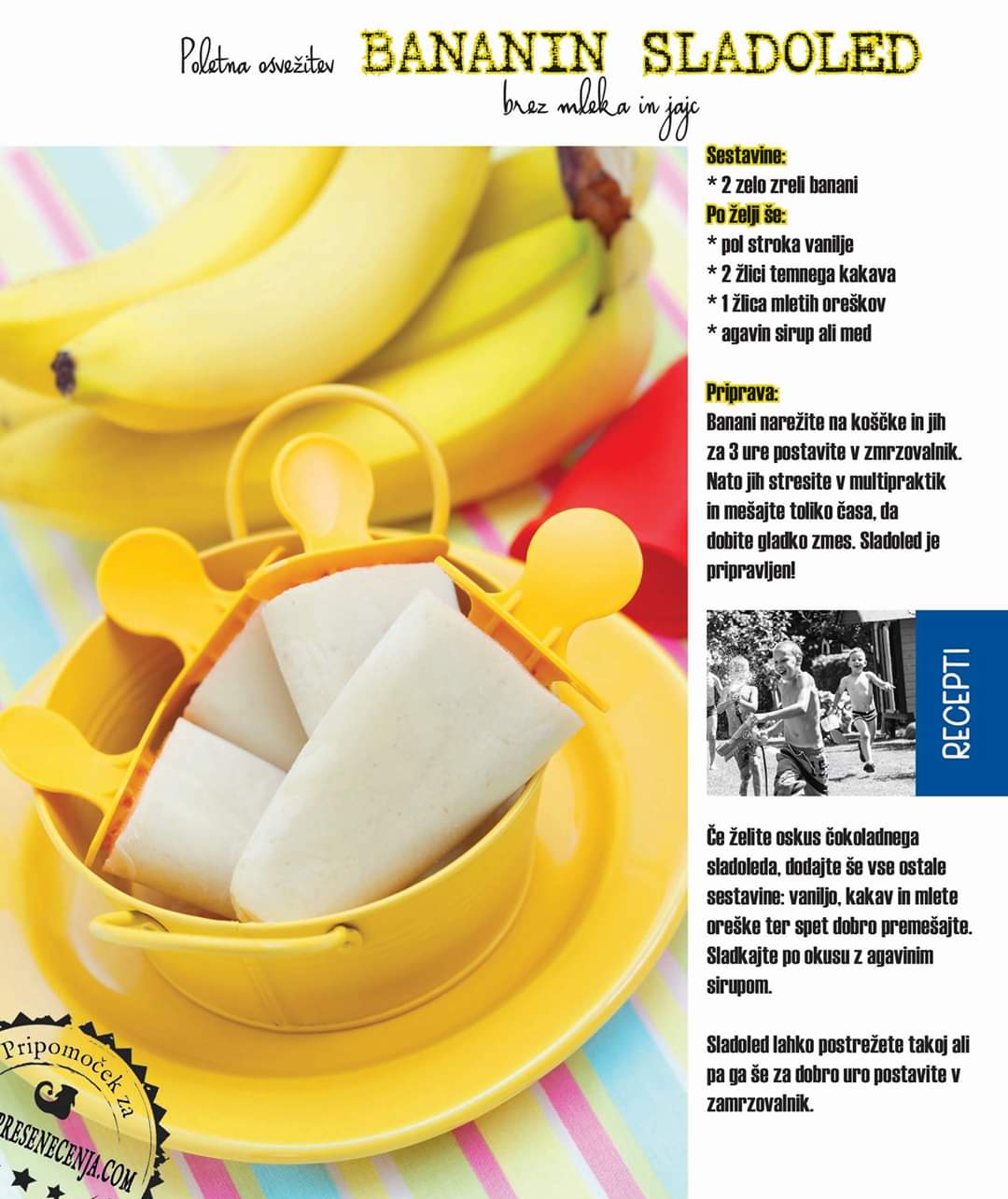 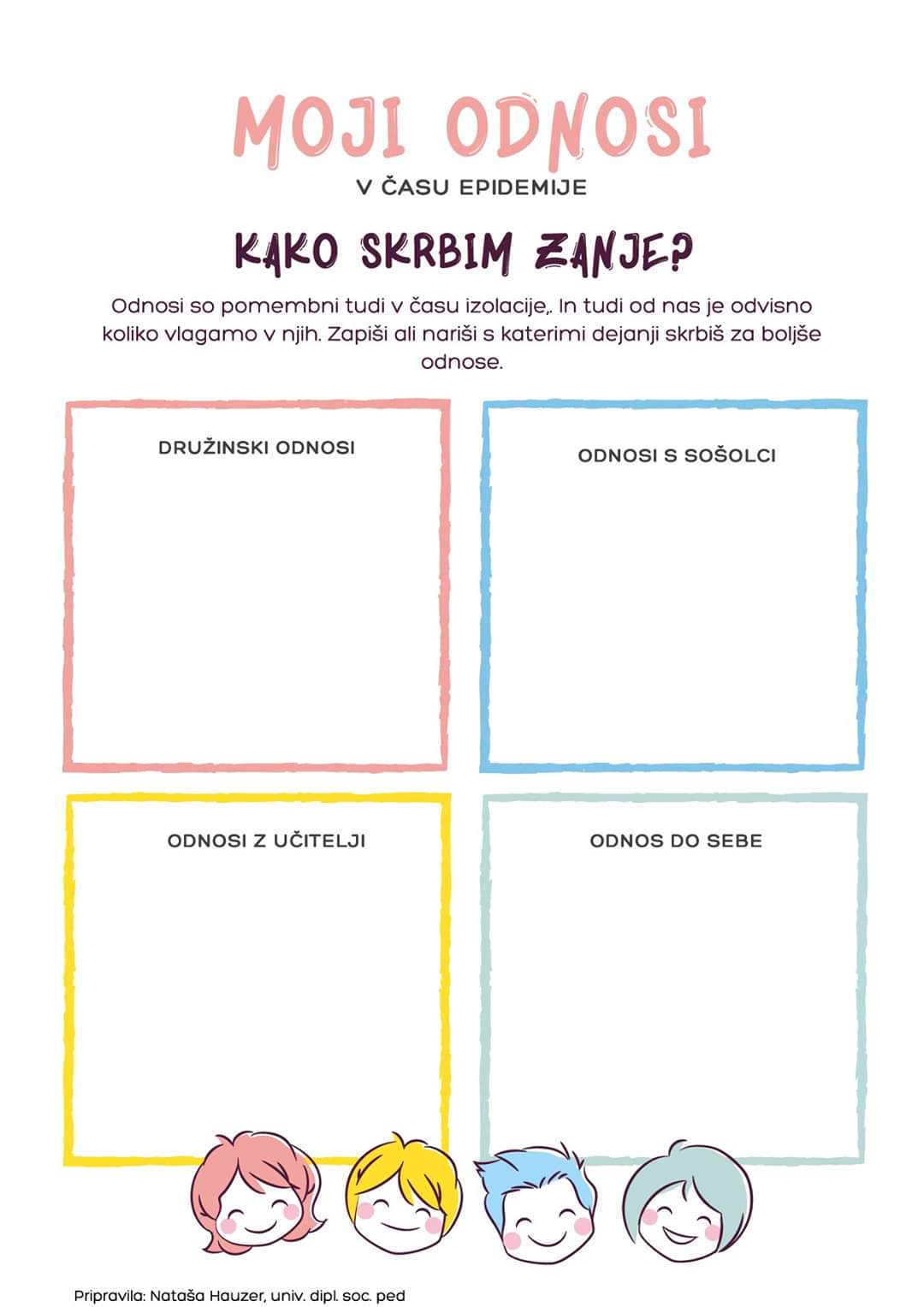 PRAVLJIČNA JOGA – joga za otrokeNekaj predlogov za izvajanje joge doma: https://www.youtube.com/watch?v=4ZpkRAcgws4https://www.youtube.com/watch?v=8oGR5xucItIhttps://www.youtube.com/watch?v=z2UQ5-cVHjshttps://www.youtube.com/watch?v=414nQGJJDjEhttps://www.youtube.com/watch?v=1W8Qmr0EFjEKot ste opazili, sem vam posredovala kar nekaj receptov za ustvarjanje v kuhinji – nikakor se jih ne lotevajte sami, ampak s pomočjo staršev, da bo vse tako kot mora biti.  Nekaj predlogov je tudi za preživljanje časa v gozdu, naravi … za izvajanje joge in za nekaj vpogleda vase, kako doživljate to obdobje, v katerem se nahajamo … Bodite lepo! Prijazno vas pozdravljam,Učiteljica Lara